Objavovanie “Uhádni moje narodeniny”Žiaci postupujú podľa inštrukcií (ktoré sú nižšie). Hľadajú číslo, ktoré reprezentuje deň a mesiac ich narodenia. Po tom, čo učiteľ zistí dátum narodenín každého žiaka na základe výstupnej hodnoty jeho/jej výpočtov (odčíta 5 od posledných dvoch cifier, aby našiel deň a odčíta 2 od ďalších dvoch cifier, aby našiel mesiac).Napríklad: Ak žiak povie, že jeho výsledok je 1230, potom bol narodený 25. októbra (30-5=25 a 12-2=10).Odporúčané pomôcky/materiály: pracovné listy Odhadovaný čas: 15 minútSkúmanieUčiteľ označí štyri miesta v triede (modré, červené, žlté a zelené) a správa sa ako čierna skrinka. Každý žiak pristúpi k učiteľovi a ten sa ho opýta tri až štyri otázky tak, aby to nepočuli ostatní žiaci. Jednou z otázok je, koľko má súrodencov. Na základe odpovede na túto otázku pošle žiaka na príslušné miesto (modrá: 0 súrodencov, červená: 1 súrodenec, žltá: 2 súrodenci, zelená: traja alebo viacerí). Žiaci nepoznajú pravidlo učiteľa.Po dokončení korešpondencie (priradzovania) žiaci na každom farebnom diskutujú aby zistili, prečo boli poslaní na rovnaké miesto.V celotriednej diskusii žiaci prezentujú svoje nápady: Učiteľ intuitívne popíše základné myšlienky konceptu funkcie - na základe pravidla čiernej skrinky (učiteľa) mohol byť každý žiak poslaný iba na jedno farebné miesto a zároveň mohlo byť niekoľko rôznych žiakov poslaných na rovnaké farebné miesto.Ďalej žiaci navrhnú svoje vlastné skrinky, vysvetlia pravidlo a možné hodnoty definičného oboru a oboru hodnôt. Odporúčané pomôcky/materiály: farebné papierikyOdhadovaný čas: 20 minútAktivita 1.Žiaci pracujú vo dvojiciach v aplikácii Gizmos (https://gizmos.explorelearning.com/find-gizmos/launch-gizmo?resourceId=1035) na tabletoch, ako je uvedené nižšie.Upozornenie: aplikácia Gizmos je voľné dostupná iba po dobu 5 minút, ak chcete používať tento applet je potrebné registrovať sa.  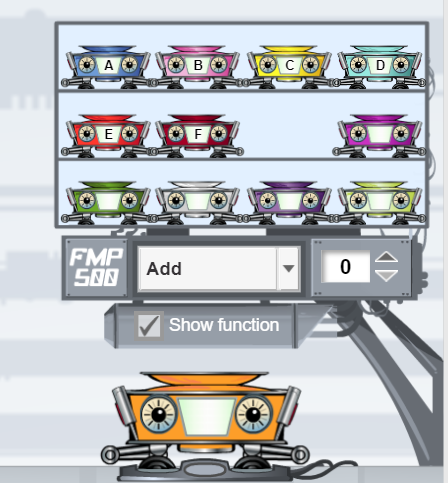 Úlohou žiakov je vybrať čiernu skrinku A (aditívna štruktúra) a experimentovať, čo dostanú, ak do nej vložia rôzne hodnoty. Potom vyplnia tabuľku a vysvetlia pravidlo čiernej skrinky. Potom si žiaci vyberú čiernu skrinku D (multiplikatívna štruktúra) a experimentujú, čo dostanú, ak do nej vložia rôzne hodnoty. Následne musia zopakovať rovnaký postup s rovnakými číslami ako v predchádzajúcej úlohe. Následne učiteľ vedie diskusiu s celou triedou a žiaci by mali pochopiť, ktorá čierna skrinka používa pravidlo sčítania a ktorá pravidlo násobenia.Odporúčané pomôcky/materiály: tablety, pracovné listyOdhadovaný čas: 10 minútAktivita 2.Žiaci pokračujú v práci vo dvojiciach v aplikácii Gizmos na tabletoch. V tejto úlohe je úlohou žiakov naprogramovať čiernu skrinku použitím jednej zo štyroch operácií. Najprv žiaci naprogramujú dve čierne skrinky, ktoré vytvoria nasledujúce tabuľky: Potom majú vytvoriť svoju vlastnú čiernu skrinku a vyplniť tabuľku hodnôt. Následne žiak ukáže vytvorenú tabuľku jednému zo svojich spolužiakov, ktorý naprogramuje čiernu skrinku, ktorá danú tabuľku vytvorí.Odporúčané pomôcky/materiály: tablety, pracovné listyOdhadovaný čas: 15 minútAktivita 3.Úlohou žiakov je skombinovať čierne skrinky, konkrétne F a C, ako je znázornené na obrázku nižšie. 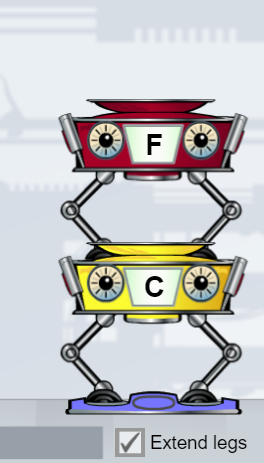 Následne vyplnia tabuľku a vysvetlia, ako je vypočítaná výstupná hodnota. Potom bude ich úlohou zmeniť poradie skriniek a vyplniť ďalšiu tabuľku.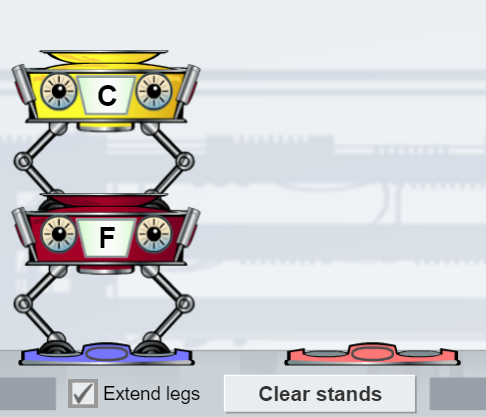 Učiteľ ich vyzve, aby porovnali tieto dve tabuľky a na základe príkladov zo svojej tabuľky vysvetlili, ako zmena poradia ovplyvňuje výstupné hodnoty.Žiaci samostatne vypracujú otázky (d)-(e) a potom o svojich riešeniach diskutujú v triede.Odporúčané pomôcky/materiály: tablety, pracovné listyOdhadovaný čas: 15 minútAktivity na precvičenie: Úloha sa opiera o skúsenosti žiakov s predchádzajúcimi aktivitami a zameriava sa na poskytnutie ďalších príležitostí na precvičovanie, a to zapojením žiakov do štruktúrovanej série otázok podľa rovnakého vzoru. Aktivita 4:Úlohou žiakov je vytvoriť kombinácie dvoch čiernych skriniek, ktoré vytvoria nasledujúce tabuľky:Žiaci majú vysvetliť svoju prácu a opísať pravidlá každej tabuľky.  Aktivita 5:Úlohou žiakov je nájsť kombináciu (aspoň dvoch) čiernych skriniek, ktoré spĺňajú nasledujúcu podmienku: “Vstupná hodnota je rovnaká ako výstupná hodnota ”.(Táto úloha môže byť upravená pre iné kombinácie skriniek, ak je potrebné ďalšie precvičovanie)Odporúčané pomôcky/materiály: tablet, mriežkovaný papier, kockyOdhadovaný čas: 10 minútRozširujúce aktivity: Táto sekcia predstavuje otázky inej obťažnosti.V aktivite 6 sa od žiakov očakáva, že naprogramujú čiernu skrinku s pravidlom „pripočítať 4“ a druhú s pravidlom „vynásobiť číslom 5“. Žiaci vyplnia tabuľku vstupnými hodnotami. Tiež ale majú použiť vstupné hodnoty 0 a 1. Potom vysvetlia, ako sa výstupná hodnota mení, ak sa vstupná hodnota zvýši o 1. Žiaci vložia do oboch čiernych skriniek hodnoty 30, 31, 32 a 33, potom 50, 51, 52 a 53, na porovnanie zmeny hodnôt v oboch skrinkách.V aktivite 7 sa žiaci stretávajú s matematickým problémom „Spoločnosť A požičiava bicykel na základe požiadaviek: 8€ za každú hodinu a ďalších 5€ za poistenie.“ Úlohou žiakov je vytvoriť kombináciu čiernych skriniek, ktorá vypočíta cenu za prenájom bicykla na hodinu a vysvetliť, ako úlohu riešili. Tiež majú opísať graf a zodpovedať otázky. Ďalej majú vytvoriť kombináciu skriniek, ktorá reprezentuje Spoločnosť B (Spoločnosť B je na prenájom bicykla na menej ako 4 hodiny lacnejšia ako Spoločnosť A) a vysvetliť ich odpoveď na základe daných grafov.Odporúčané pomôcky/materiály: pracovné listy Odhadovaný čas: 30 minút Do čiernej skrinky nižšie vložíme slová a skrinka vyhodí počet písmen daného slova (pozri obrázok).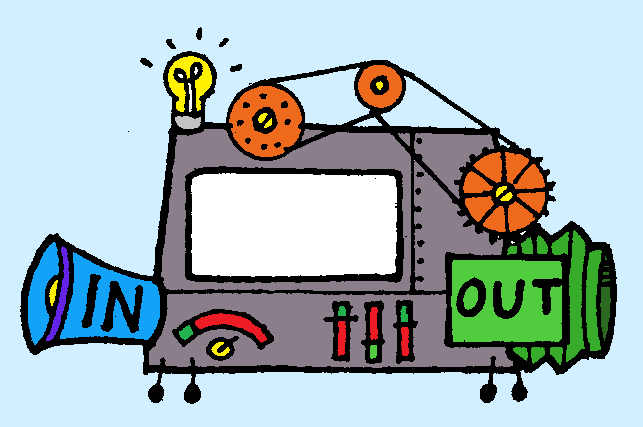 Nájdite výstupné hodnoty pre nasledujúce slová:GEOMETRIAALGEBRAFUNKCIAČÍSLANavrhnite možné vstupné hodnoty pre tieto výstupné hodnoty:8910Nižšie nájdete pravidlá štyroch čiernych skriniek.SKRINKA A: pripočítaj 5SKRINKA B: odčítaj 2SKRINKA C: vynásob číslom 3SKRINKA D: vydeľ číslom 2Určte kombináciu čiernych skriniek, ktoré môžu vytvoriť nasledujúce tabuľky. Vysvetlite postup.         TABUĽKA 1						TABUĽKA 2         TABUĽKA 3						TABUĽKA 4Plán vyučovacej hodinyNázov:Čierne skrinky (Gizmos)Čierne skrinky (Gizmos)Čierne skrinky (Gizmos)Čierne skrinky (Gizmos)Počet hodín:3 vyučovacie hodiny3 vyučovacie hodiny3 vyučovacie hodiny3 vyučovacie hodinyRočník/vek:5. – 8. ročník ZŠ 5. – 8. ročník ZŠ 5. – 8. ročník ZŠ 5. – 8. ročník ZŠ Stručný opis:Táto metodika je takmer totožná s metodikou Čierne skrinky (GeoGebra). Líši sa len v tom, že sa tu používa iný applet, konkrétne namiesto prostredia GeoGebra je použité prostredie Gizmos.V rámci metodiky sa žiaci oboznámia s čiernymi skrinkami, grafickým znázornením vzťahu medzi vstupnými a výstupnými hodnotami a hľadaním pravidla, ktoré zodpovedá vstupným a výstupným hodnotám.Táto metodika je takmer totožná s metodikou Čierne skrinky (GeoGebra). Líši sa len v tom, že sa tu používa iný applet, konkrétne namiesto prostredia GeoGebra je použité prostredie Gizmos.V rámci metodiky sa žiaci oboznámia s čiernymi skrinkami, grafickým znázornením vzťahu medzi vstupnými a výstupnými hodnotami a hľadaním pravidla, ktoré zodpovedá vstupným a výstupným hodnotám.Táto metodika je takmer totožná s metodikou Čierne skrinky (GeoGebra). Líši sa len v tom, že sa tu používa iný applet, konkrétne namiesto prostredia GeoGebra je použité prostredie Gizmos.V rámci metodiky sa žiaci oboznámia s čiernymi skrinkami, grafickým znázornením vzťahu medzi vstupnými a výstupnými hodnotami a hľadaním pravidla, ktoré zodpovedá vstupným a výstupným hodnotám.Táto metodika je takmer totožná s metodikou Čierne skrinky (GeoGebra). Líši sa len v tom, že sa tu používa iný applet, konkrétne namiesto prostredia GeoGebra je použité prostredie Gizmos.V rámci metodiky sa žiaci oboznámia s čiernymi skrinkami, grafickým znázornením vzťahu medzi vstupnými a výstupnými hodnotami a hľadaním pravidla, ktoré zodpovedá vstupným a výstupným hodnotám.Princípy tvorby:BádaniePrincípy tvorby:SituačnosťPrincípy tvorby:Digitálne nástrojePrincípy tvorby:EmbodimentPrincípy tvorby:Význam: Vychádzanie z intuitívnych vedomostí žiakov a ich každodenných skúseností s reálnymi situáciami.Embodiment: Percepčno-motorické (akčno-percepčné) skúsenosti pri zaznamenávaní vzťahu medzi vstupnými a výstupnými hodnotami, ktoré odôvodňujú chápanie vzťahu medzi príslušnými veličinami s konkrétnymi činnosťamiBádanie: skúmanie kvalitatívnych a kvantitatívnych vzťahov (sčítanie, násobenie, lineárnosť)Digitálne: tablety vybavené príslušnými aplikáciamiSituačnosť: vzťah hodnôt z údajov (vstup-výstup) sa zaznamenáva, uvádza do tabuliek, opisuje a matematizujeVýznam: Vychádzanie z intuitívnych vedomostí žiakov a ich každodenných skúseností s reálnymi situáciami.Embodiment: Percepčno-motorické (akčno-percepčné) skúsenosti pri zaznamenávaní vzťahu medzi vstupnými a výstupnými hodnotami, ktoré odôvodňujú chápanie vzťahu medzi príslušnými veličinami s konkrétnymi činnosťamiBádanie: skúmanie kvalitatívnych a kvantitatívnych vzťahov (sčítanie, násobenie, lineárnosť)Digitálne: tablety vybavené príslušnými aplikáciamiSituačnosť: vzťah hodnôt z údajov (vstup-výstup) sa zaznamenáva, uvádza do tabuliek, opisuje a matematizujeVýznam: Vychádzanie z intuitívnych vedomostí žiakov a ich každodenných skúseností s reálnymi situáciami.Embodiment: Percepčno-motorické (akčno-percepčné) skúsenosti pri zaznamenávaní vzťahu medzi vstupnými a výstupnými hodnotami, ktoré odôvodňujú chápanie vzťahu medzi príslušnými veličinami s konkrétnymi činnosťamiBádanie: skúmanie kvalitatívnych a kvantitatívnych vzťahov (sčítanie, násobenie, lineárnosť)Digitálne: tablety vybavené príslušnými aplikáciamiSituačnosť: vzťah hodnôt z údajov (vstup-výstup) sa zaznamenáva, uvádza do tabuliek, opisuje a matematizujeVýznam: Vychádzanie z intuitívnych vedomostí žiakov a ich každodenných skúseností s reálnymi situáciami.Embodiment: Percepčno-motorické (akčno-percepčné) skúsenosti pri zaznamenávaní vzťahu medzi vstupnými a výstupnými hodnotami, ktoré odôvodňujú chápanie vzťahu medzi príslušnými veličinami s konkrétnymi činnosťamiBádanie: skúmanie kvalitatívnych a kvantitatívnych vzťahov (sčítanie, násobenie, lineárnosť)Digitálne: tablety vybavené príslušnými aplikáciamiSituačnosť: vzťah hodnôt z údajov (vstup-výstup) sa zaznamenáva, uvádza do tabuliek, opisuje a matematizujeFunkčné myslenie:Vstup - VýstupFunkčné myslenie:KovarianciaFunkčné myslenie:KorešpondenciaFunkčné myslenie:ObjektVzdelávacie ciele:Konceptualizácia aritmetických operácií ako funkcií implicitným spôsobomKonceptualizácia funkcie ako vstupno-výstupného procesuVšimnutie si, zovšeobecňovanie a vyjadrenie lineárnych vzťahov pomocou sčitovania a násobenia Používanie funkčných výrazov na modelovanie reálnych situáciíKonceptualizácia aritmetických operácií ako funkcií implicitným spôsobomKonceptualizácia funkcie ako vstupno-výstupného procesuVšimnutie si, zovšeobecňovanie a vyjadrenie lineárnych vzťahov pomocou sčitovania a násobenia Používanie funkčných výrazov na modelovanie reálnych situáciíKonceptualizácia aritmetických operácií ako funkcií implicitným spôsobomKonceptualizácia funkcie ako vstupno-výstupného procesuVšimnutie si, zovšeobecňovanie a vyjadrenie lineárnych vzťahov pomocou sčitovania a násobenia Používanie funkčných výrazov na modelovanie reálnych situáciíKonceptualizácia aritmetických operácií ako funkcií implicitným spôsobomKonceptualizácia funkcie ako vstupno-výstupného procesuVšimnutie si, zovšeobecňovanie a vyjadrenie lineárnych vzťahov pomocou sčitovania a násobenia Používanie funkčných výrazov na modelovanie reálnych situáciíAktivityInštrukcie:Vykonajte nasledujúce výpočty.Zapíšte si číslo, ktoré zodpovedá mesiacu vášho narodeniaVynásobte číslom 5Pridajte 7Vynásobte 4Pridajte 13Vynásobte číslom 5Pridajte číslo, ktoré zodpovedá vášmu dňu narodeniaAký je váš výsledok?VstupVýstup0357101215VstupVýstup17214428749VstupVýstup627384106VstupVýstupVstupVýstup 1Výstup 21351012VstupVýstup 1Výstup 21351012VstupVýstup13253749VstupVýstup10233649Hodnotiace aktivityVstupVýstup142547710VstupVýstup182115201035VstupVýstup1334761510VstupVýstup5971510241127